Анкетирование родителей «Ваше отношение к проблеме социально – негативных явлений».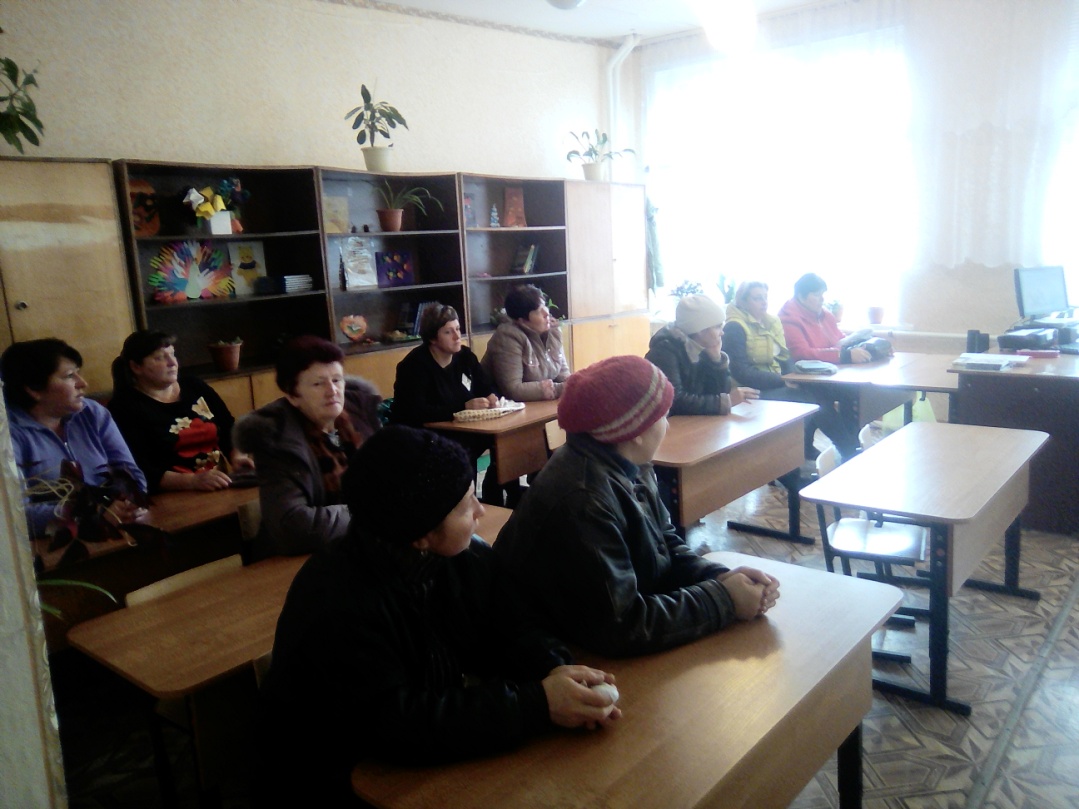 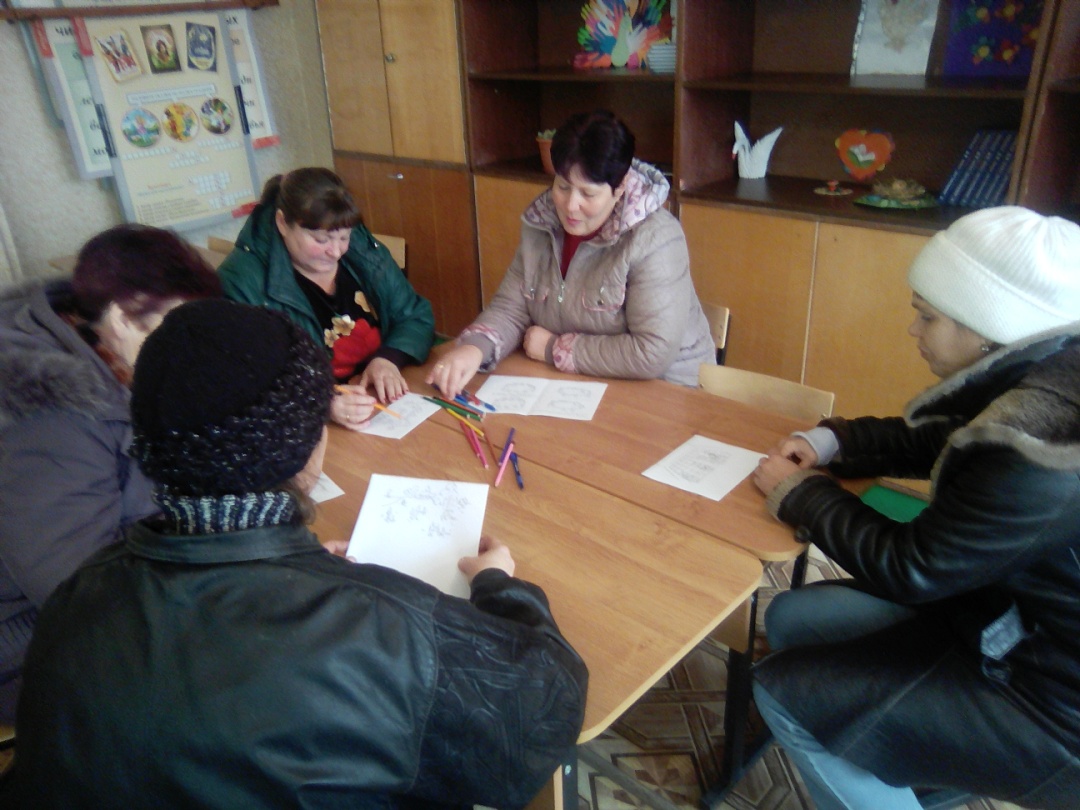 